Informe de Gestión de
Solicitudes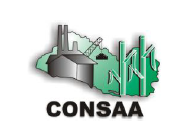 Unidad de Acceso a la InformaciónPúblicaPeríodo: Enero – Diciembre 2014ContenidoContenido………………………………………………………………….………………………………………………………2Introducción………………………………………………………………………………………………………………………3Objetivos……………………………………………………………………………………………………………………………3Solicitudes recibidas y el tiempo de respuesta……………………………………………………………………3Solicitudes por tipo de información……………………………………………………………………………………4Solicitudes por unidad administrativa………………………………………………………………………………..6Perfil del solicitante……………………………………………………………………………………………………………7Tipos de resolución…………………………………………………………………………………………………………10Conclusiones……………………………………………………………………………………………………………………13Introducción El presente informe detalla los datos relevantes de la gestión de las solicitudes de Información para el período de Enero a Diciembre de 2014 por parte de la Unidad de Acceso a la Información Pública (UAIP) del Consejo Salvadoreño de la Agroindustria Azucarera (CONSAA).Objetivo.Documentar y dar a conocer las cifras relevantes de la Gestión de Solicitudes de Información del período comprendido entre el 1 de Enero al 31 de Diciembre de 2014. Solicitudes recibidas y el tiempo de respuesta.Solicitudes recibidas y el tiempo de respuestaSolicitudes recibidas y el tiempo de respuesta. Grafica 1Se han recibido un total de 11 solicitudes de informacion en el periodo comprendido de Enero a Diciembre, siendo en el mes de octubre donde se recibieron mas solicitudes con un total de 4 solicitudes.  Grafica 2En la gráfica 2 se presenta el comportamiento en los tiempos de respuesta a las solicitudes de información, registrándose el menor tiempo promedio- mensual de 4 días hábiles en el trimestre de Julio a Septiembre para un tiempo promedio de respuesta.Esta información corresponde a las solicitudes de información tramitadas formalmente.Solicitudes por tipo de información.Como se puede apreciar en la Gráfica 3, la mayoría de la información solicitada es clasificada como Pública no Oficiosa, con un registro de 108 requerimientos, le sigue la Información clasificada como confidencial con 1 requerimiento. En este período no se tuvieron solicitudes de datos personales, información reservada. Ni información oficiosa.Grafica 3De la información solicitada a la Institución, se puede mencionar:En materia de acceso a la información, En materia de participación ciudadana 
En materia de rendición de cuentas, En materia de promoción de valores éticos y democráticosComo se determina la producción máxima por día Capacidad de producción máxima diaria de cada Ingenio. Que procesos generan desperdicios y cuáles son sus valores Información de Producción de Azúcar Zafra 2013-2014Pólizas vigentes para el ejercicio 2014 de los seguros de las personas del CONSAA (Medico Hospitalario, Vida y Fidelidad). Seguros de Bienes (automóviles, eléctricos, incendio, etc.)Fotocopia de documento de concurso publico 01/2014 (anexo 4/4) folio 0001373-0001374, 0001377-0001379, 0001394-0001402, 0001415-0001417Producción de Caña de Azúcar por tonelada.Producción de Caña de Azúcar por LibraCultivo por M3, Cultivo por ha, Rendimiento por Manzana, Rendimiento Industrial, Precio Nacional, Precio internacional, Precio Preferencial, Precio Industrial, Mercados.Cuota de participación de cada ingenio y Cuando fue asignada por última vez (fecha)Producción de Melaza Zafra 09/10, 10/11, 11/12, 12/13, 13/14 Precios de azúcar blanca local de 5 años de manera mensualPrecio de venta azúcar local el que los ingenios lo venden Calcular el costo de azúcar, el precio al que se le paga al cañero.Aproximadamente, el 53% de la información solicitada lo constituyen la información referente a producción de caña de azúcar, ya sea por toneladas, libras Rendimiento por manzana, rendimiento industrial, etc.Este tipo de información anteriormente no se publicaba y en vista de las solicitudes que se reciben sobre este tema se decidió ponerla a disposición de los ciudadanos para facilitar su localización.Solicitudes por Unidad Administrativa.La información requerida en las solicitudes de información pública, es gestionada hacia el interior del CONSAA por la Oficial de Información. Lo anterior permite llevar estadísticas de las solicitudes por Unidad Administrativa responsable de proveer la información requerida, así como el tiempo promedio de atención a dichas solicitudes.En la Gráfica 4. Se puede observar que de las 11 solicitudes recibidas, el 55% corresponde a 6 solicitudes atendidas por la Dirección Ejecutiva; el 1% corresponde a 1 solicitud atendida por la UACI; el 22.5% restante corresponde a 2 solicitudes atendidas por la Unidad Administrativa, y el 22.5 % corresponde a 2 solicitudes atendidas por la Unidad de Acceso a la Información Pública UAIP. Grafica 4Perfil del solicitante.La base de datos del registro de Solicitudes de Información, permite analizar y obtener estadísticas sobre algunos datos importantes del solicitante, tales como:Género.Edad.Nivel Educativo yDomicilio del Solicitante.Género: De las 11 solicitudes recibidas, 4 corresponden a solicitantes de sexo masculino y 7 son de sexo femenino, teniendo una distribución de 36% de Hombres y un 64% de mujeres.Grafica 5Edad: La mayoría de solicitantes 8 se encuentran entre el rango de 18 a 30 años que representan el 72.7%, 2 solicitantes se encuentran entre 31 a 50 años que representan el 18.2% y 1 solicitante se encuentra en el rango de 50 en adelante que representa el 9.1% .Grafica 6Nivel Educativo: De las 11 solicitudes recibidas, 10 corresponden a solicitantes con un nivel académico Universitario y 1 a cursado Bachillerato.Grafica 7Domicilio: 5 solicitantes son del departamento de San Salvador, 2 de La Libertad y 4 de Santa Ana, de San Miguel, Cuscatlán, Morazán, Sonsonate y San Vicente, la Unión, Ahuachapán, Chalatenango, Cabañas, Usulután y La paz no hay solicitantes con este domicilio en el periodo considerado.Grafica 8De forma complementaria, es importante analizar los siguientes datos:Tipos de resolución Tipos de solicitantesForma de notificación Forma de entrega y Forma de recepción.Tipos de Resolución: Se resolvieron favorablemente 11 solicitudes entregándose la información pública solicitada. Grafica 9Tipos de Solicitantes: Como se muestra en la gráfica 10, a título personal fueron presentadas 11 solicitudes (100%), Por Personas naturales Grafica 10Formas de notificación: El 82% de notificaciones fueron realizadas por correo electrónico, el 18% restante por medio de la UAIP.Grafica 11Formas de entrega: El mecanismo de entrega más utilizado es el correo electrónico en un 82%, y la Fotocopia con 18%. Consulta directa y USB no fueron seleccionados por los solicitantes en este período.Grafica 12Formas de Recepción: El solicitante prefiere en un 18% iniciar el trámite en persona a través de la UAIP, el 82% prefiere hacerlo por medio del Correo Electrónico. Fueron los únicos medios utilizados en el periodo. Grafica 13Conclusiones.Se recibieron en promedio 0.92 solicitudes mensuales, para un total de 11 solicitudes formales en el periodo considerado, con 108 requerimientos en total.Se ha dado respuesta al 100% de las solicitudes formales, con un tiempo promedio de respuesta de 5.39 días hábiles de un máximo permitido por la LAIP de 10 días hábiles, en condiciones normales.El perfil del solicitante de Información en el CONSAA, basados en los datos estadísticos anteriores es de un nivel de Educación Superior (91%), Mujeres (64%), entre 18 y 30 años (72.7%), domiciliado en San Salvador (46%) con preferencia por realizar el trámite a título personal (100%), teniendo una respuesta favorable en el 100% de los casos, y usando como medio de notificación (82%) y entrega (82%) el correo electrónico y prefieren realizar el trámite personalmente en las oficinas de la UAIP en un 18%.